                           Отчет по Декаде языков народов РК                           учителя  РЯ  и  РЛ     Зозули С.И.,              ШГ № 6 имени Абая Кунанбаева,   2020 – 2021 учебный годИндивидуальный план проведения Декады языковНа основании  Плана  проведения   Декады языков отдела образования, Плана работы ШГ №  6, Плана работы ШМО учителей РЯ и РЛ, индивидуального Плана с 5 по 15 сентября 2020 года в творческой дистанционной форме , с охватом детей   11« А,11 «В», 10 « А», 9 « А», 8 « А», 8 « Б»,5 «В»   - 147 учащихся были проведены следующие мероприятия:В  конкурсе сочинений  -  эссе на тему « Уважение родного языка и языка других народов  -  долг каждого гражданина»  приняло участие  - 12 учащихся; все работы отправлены для участия на городском конкурсе – эссе ( результаты будут подведены).  Сочинения  находятся в доступе  сайта ШГ № 6, размещены в Инстаграмм, Фейсбуке. Примеры –  образцы сочинений - эссе :    Уважение родного языка и языка других народов – долг каждого гражданина                                                                                         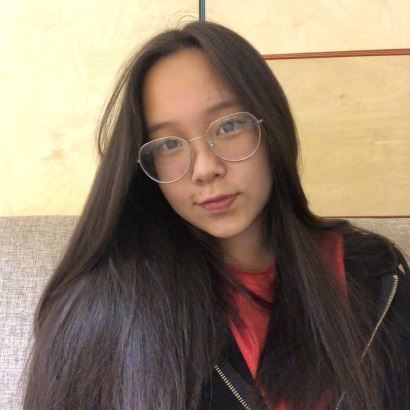                  С самого детства нам прививают уважение к друг другу, к людям  других  национальностей . В  нашей стране это особенно важно, так как на территории Казахстана проживает  более 130 разных национальностей, и все должны стараться сохранять дружественные  отношения между собой.            Сейчас, в наше время,   когда мы изучаем историю многих стран мира, имеем доступ к  информации об абсолютно любом государстве   , то мы можем называть себя разумным, цивилизованным , гражданским  обществом .  А воспитав в себе уважение ко   всем  государствам, людям всей планеты Земля, к их языкам, обычаям, традициям, особенностям характера, темперамета,      мы уже  можем назвать себя культурным обществом.          Я рада, что в последнее время в Казахстане максимально освещают эту тему для подрастающего поколения, а в моей гимназии, в моем 8 « А» классе, проходят интересные творческие мероприятия, посвященные Декаде языков народов Казахстана.   Я могу сказать , что мы находимся на стадии большого прогресса, ведь если люди поймут самое главное, то есть важность изучения других   языков, то мы сделаем большой шаг в сторону будущего, потому что изучение языков – это не только знакомство с совершенно новой культурой, но и хороший способ развивать интелект ,  расширять кругозор, путешествовать, осуществлять миролюбивую политику и жить всем в мире.          Любой народ без языка и культуры считается потерянным, поэтому в Казахстане необходимо стремиться к изучению государственного языка. Для этого открыто много курсов, в школах увеличивают часы уроков  казахского языка и литературы, русского, английского.      Помдтверждение своим  мыслям нахожу в цитате русского писателя, журналиста     Михаила Алексеева:  «Язык — великое наследие для всех поколений, он, как и земля, неделимый фонд у народа в прошлом, в настоящем и в самом отдаленном будущем. Засорять его, обеднять — значит обкрадывать не только самих себя, но и тех, кто придет нам на смену».            Также  знание  казахского языка  дает хорошую возможность понимать другие тюркские языки, такие как турецкий, узбекский, кыргызский  узбекский, таджикский и другие.         Я, в свою очередь, стремлюсь овладеть английским языком, помимо русского и родного  казахского, так как сейчас этот язык как никогда актуален. Я планирую прожить полную жизнь, путешествуя и встречая самых умных и развитых людей, поэтому я бы хотела выучить как можно больше языков.  По рекомендациям моей мамы,  думаю , хорошо бы выучить итальянский или испанский, их звучание и мелодичность  приводят  меня в восторг! Сейчас  я  ,как и другие мои ровесники ,еще не определилась ,кем я хочу работать в будущем, но то, что я поняла за свои 14 лет : я хочу стремиться к образованной, культурной жизни и быть таковой, постоянно совершенствоваться, что – то открывать в себе и в окружвющем мире.  Надеюсь , у меня хватит сил   добиться своих желаний.  Мне помогут  мои родители, мои учителя,  хорошие книги, кинофильмы, походы в театр, музеи, выставки. Такое отношение к языкам и их представителям, желание знать больше, приносить пользу «делают» меня истинным гражданином  республики  Казахстан.        Нам очень повезло жить во время, когда нам прививают  правильные приоритеты,  ценности, особенно на уроках русского языка и литературы,  такие как почитание  других языков,    культур и дают возможность быть услышанными через слово.                                                                                  Байжанова Мадина 8 «А» класс                                       ШГ № 6 имени Абая Кунанбаева                                              Город Степногорск                                             Учитель  -  Зозуля С.И.                    Уважение родного языка и языков             других         народов -  долг каждого гражданина  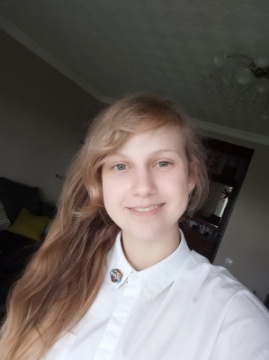                                                             Сочинение  -  эсее                                            Уже полночь. Мрак тихо  пробрался во все степногорские дома,   провозгласив себя единственным ночным царем, влюбленным в красавицу луну, подарив ей мерцающие звезды.А мне все не спится, нахлынули воспоминания  о наших уроках русского языка и литературы вживую, не дистанционно, и светлые мысли о заданной теме эсее нахлынули на меня. Кругом тихо и неподвижно, лишь ритмично бьется мое сердце, душа сжимается от   странного чувства сопричастности к своей истории, культуре, родному языку. Внутренним голосом читаю стихотворение: И, умея в жизнь вглядеться,Вижу счастье оттого,Что живем мы сердце к сердцу –Дети дома одного!      Успокаиваюсь …  И саму себя убеждаю в том,   что   язык – главное богатство культуры любого народа :  в нем сокрыта история народа,   его взгляды и мировоззрение, его ценности. Язык для любого народа являлся  показателем   развития и изменений, ведь если проследить историю того или иного языка, то можно заметить, что он  на пути своего развития дополнялся и видоизменялся. Пословицы, афоризмы, народные мудрости, сказки, поверия и легенды, – всё это хранит в себе история языка и   культуры  , но всего этого просто   могло бы не  существовать без языка.          Так почему же  долг каждого   человека   уважительно относиться к родному языку и к языкам других народов? Тишина летней ночи шепчет мне: « Язык – это душа человека, особенность его акцента, особые фразеологические обороты, присущие какой-то определенной национальности . «Если вы разговариваете с человеком на языке, который он понимает, вы обращаетесь к его разуму. Если вы разговариваете с ним  на его языке, вы обращаетесь к его сердцу »,  - говорил   экс-президент Южно-Африканской республики Нельсон Мандела ».- Соглашаюсь! -   «Язык - это ключик к душе человека, к его личным взглядам и мыслям ».        Я слышу, как в Казахстане  говорят на разных языках. Прекрасны  выразительность и образность казахского , богатство и красота русского, мелодичность корейского, напевность украинского, твердость немецкого.  Но так ли необходимо знать  несколько языков?      Конечно, нет, человек не сможет выучить все языки мира и   свободно ими владеть даже за тысячу лет, но уважать язык другого человека ты обязан! Это твой гражданский долг! Долг истинного гражданина! Ведь каждый человек хочет, чтобы к нему, его мыслям, его прошлому и будущему относились с должным уважением. Французский историк  и публицист Жюль Мишле  писал: «Сокровеннейший алтарь человека, его души прежде всего в его языке».   Я подошла к окну и  смотрю в черную звездную бездну за окном. Слышу, как капает вода из крана. Завтра дедушка мой его починит, а я помогу и заодно    задам ему вопрос : « Деда, как ты считаешь, является ли для каждого человека его  гражданским долгом уважение к родному языку и  другим языкам?» Стою и улыбаюсь, потому что знаю, что мой умный  дед ответит! Приблизительно так: «Я считаю, что проявлять уважение к родному языку  и   к языку  другого народа   – это долг каждого гражданина, его обязанность! Ведь если мы утратим уважение к языку другого человека, то мы утратим гармонию в мире, а вскоре прекратим чтить и собственный язык. Гордитесь своим языком, но не забывайте относиться с уважением и к другим языкам! Ведь только тогда сотни абсолютно разных людей смогут жить в мире и согласии друг с другом».     Мои мысли  летят  в будущее. Перечитываю написанное. Хорошо!!! Тихо и спокойно на душе. Для того чтобы открыть свою Родину, надо сначала открыть ее в своем сердце через знания родного языка. Мы же дети дома одного!                                                                             Панькова Екатерина  9 «А» класс                                  Школы-гимназии №6 им. Абая Кунанбаева                                         г. Степногорск                                       Учитель  - Зозуля С.И.В конкурсе синквейнов в режиме на тему « Родной язык», « Русский язык» - приняли участие все 147 учащихся! Создан сборник творческих ученических работ, синквейнов. Информация  об авторах размещена также на сайте ШГ № 6.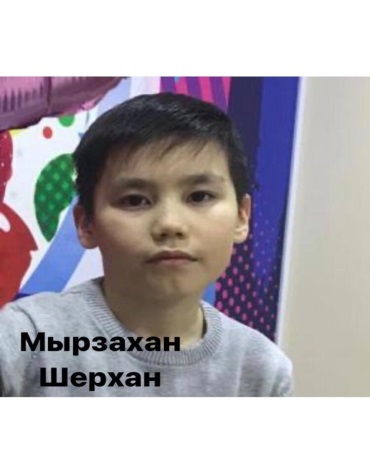                  Русский язык  Интересный, познавательный   Учит, развивает, воспитывает   Язык межнационального общения в РК                           Трехъязычие                           Русский язык                     Великий, интересный.     Совершенствуется, распространяется, завораживает.              Изучается во многих странах мира.                                  Наука.						Амангельдинов Магжан 5 «В»                                Родной Язык                 Нужный,интересный     Развивается, делает умнее и культурнееРодной язык-это двери во взрослую жизнь.                                      Семья                                                  Волянский Никита, 8 « А»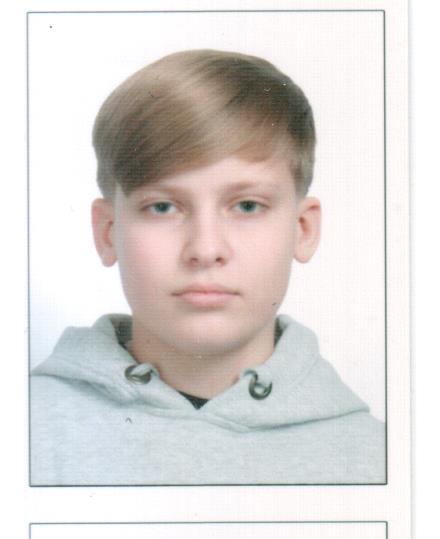 			            Родной язык			      Важный , родной
	   Используется,совершенствуется,удивляет 			                             Показывает насколько важен язык для народов.
			       Друг                                                                             Вишняков Данил, 9 А                                                       Родной язык                                                       Богатый, могучий
                                         Знают, ценят, совершенствуют.
                                   Родной язык-отражение культуры народа.
                                                      Достояние.                                                                             Нурахметова Мадина, 11 « А»                                                              Родной язык.                                                    Единственный,  дорогой,                                           Используется, согревает, развивается.                                           Зание родного языка -   неотъемлемая часть  жизни человека.                                                               Гордость.                                                            Санатов Адилет, 11 « В»В режиме он - лайн проведен конкурс стихотворений на тему « На свете много языков». В нем приняли участие Даша Тутубалина(9 А) , Картаева Мадина (11А), Овчароа Лиза  (11А),Машикова Диана (11В),Вадим Медведев(11В)., Амриева Лейла(11А)., Мариничева Вероника (11А), Жакупова Аружан(11А),Капустина Евгения(11А),Анель Мухамеджанова (9А) .     Учащиеся читали перед камерой стихи В.Брюсова,Б.Кенжеева, Галины Пурги,И.С.Тургенева,Шефнера,Сабир Абдуллы, М.Крюкова .  Видео размещено на сайте ШГ №6.В конкурсе на знание пословиц и поговорок о языке приняли участие Сабитова Лаура и Кошерова Малика (11В), Шляпникова Даша,Шляпникова Софья,Вохмина Виктория (9А).Творческий конкурс  из трех раундов был записан на видео, вызвал восторг и интерес. Материал размещен на сайте ШГ № 6.В совсем необычном конкурсе в режиме онлайн  «Знаешь ли ты орфоэпические нормы русского языка» участвовали Панькова Екатерина и  Даяна Олжабаева (9А). А вы знаете  нормы орфоэпии? Расствьте ударение в словах:КаталогСредстваБантыХозяеваИксыНамерениеРжаветьДоговорДоговорыОптовыйТортыВероисповеданиеВ режиме он-лайн проведен конкурс рисунков на тему: « Знай свой родной язык».  Учащимся предоставилась возможность в творческой форме, в форме самовыражения через  рисунок рассказать о своем отношении к  изучению языков. Участники конкурса: Светлишина Даша, ,Маметов Игорь (9а), 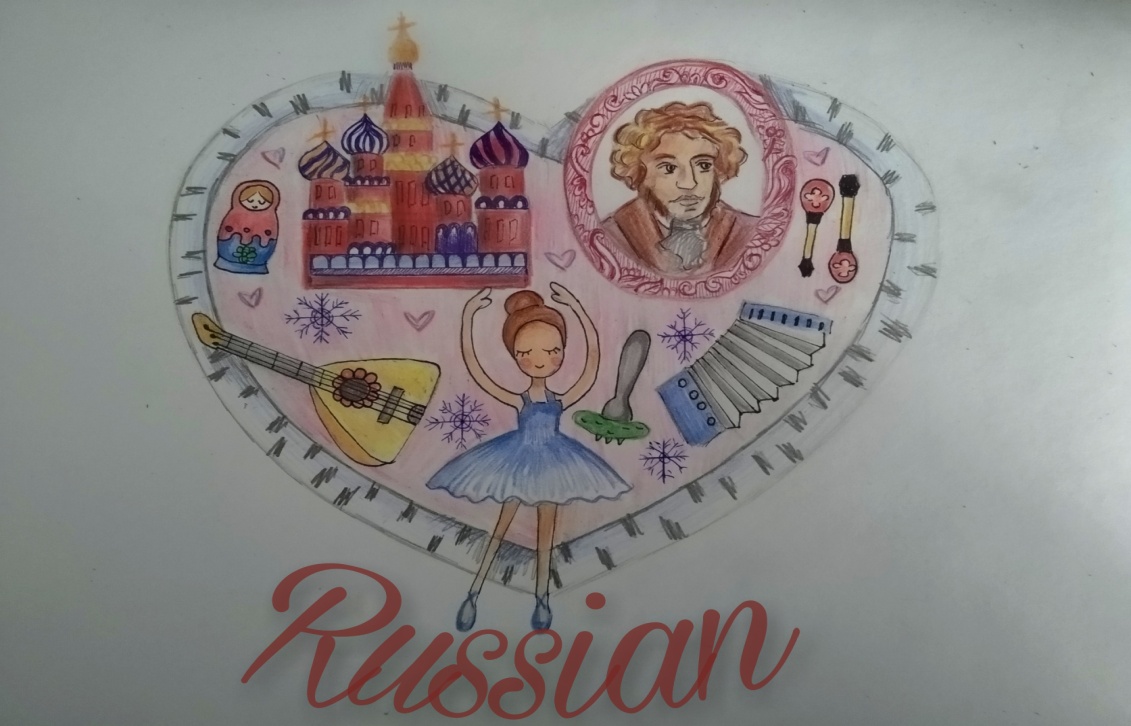 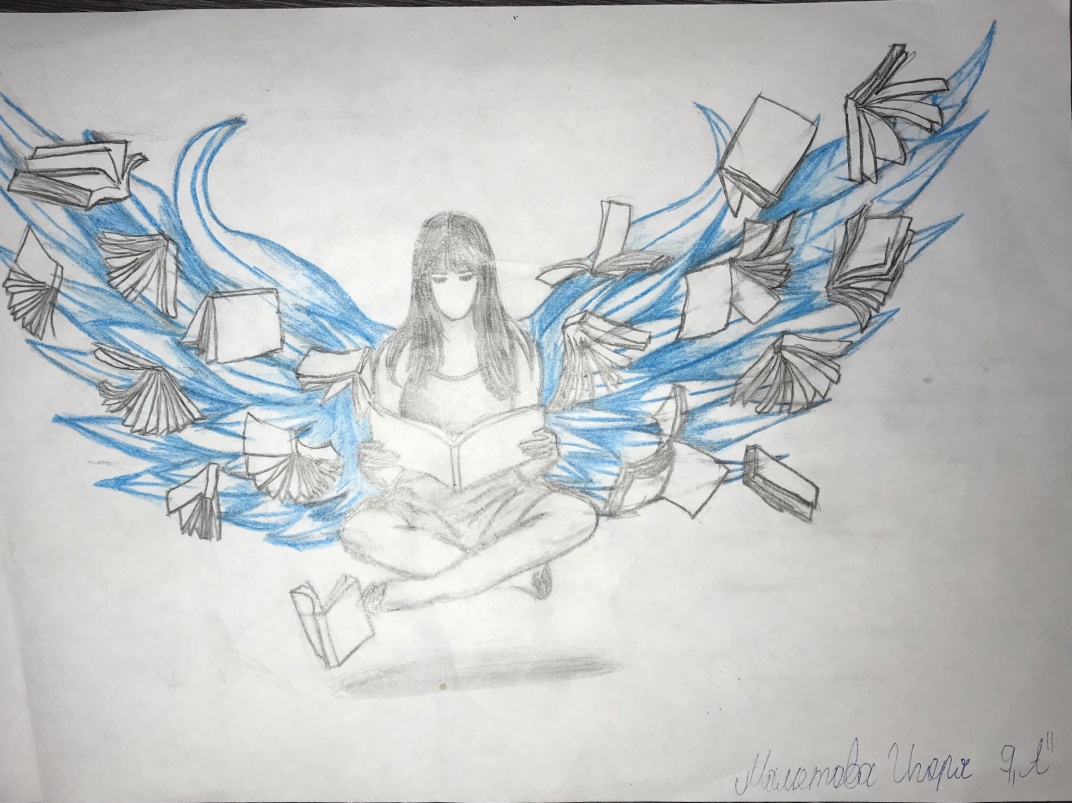 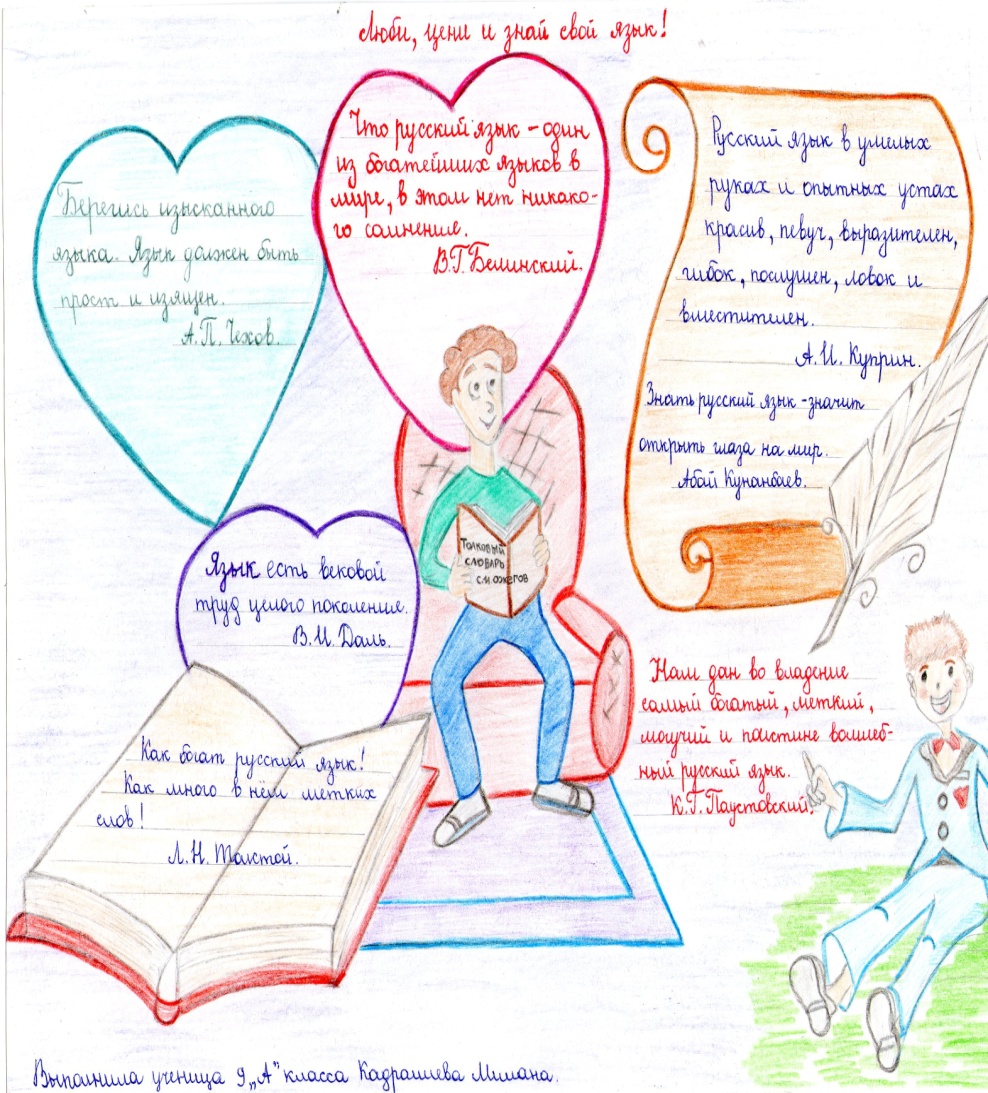 В творческом конкурсе реклам – коллажей, кторые можно разместить на билбодах нашего города приняи участие : Титов Роман (11А), Мусина Мадина (11В), Жусупова Томирис(11В) выступила в роли журналста и сняла  интервью- видео, задав жителям города вопрсы , касающиеся проблем развития , владения разными языками.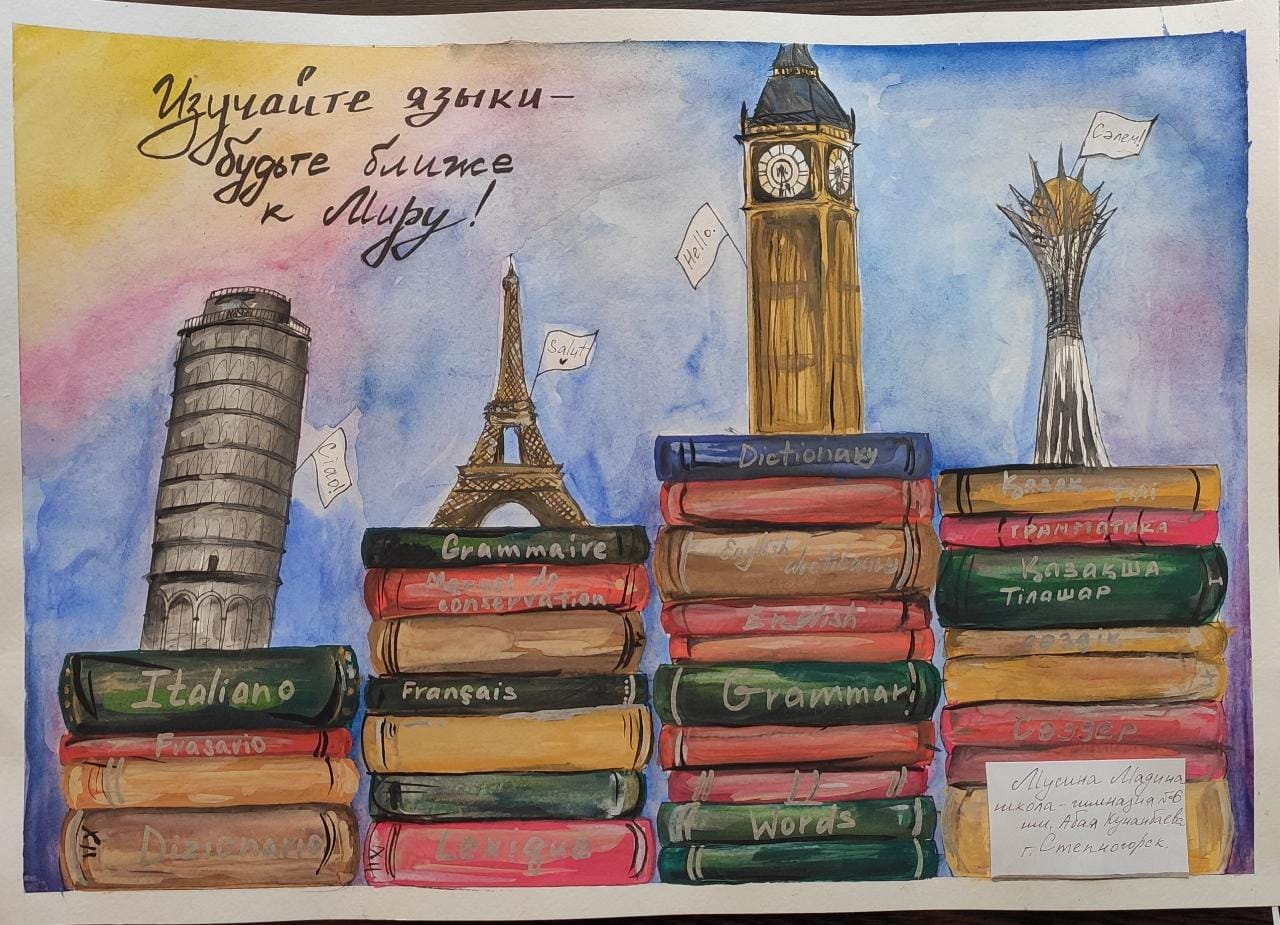 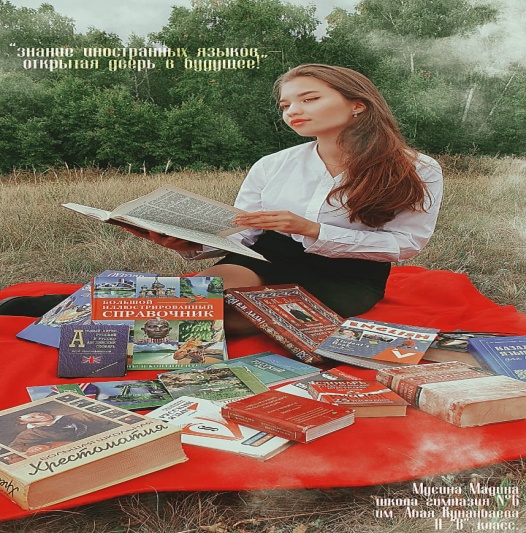 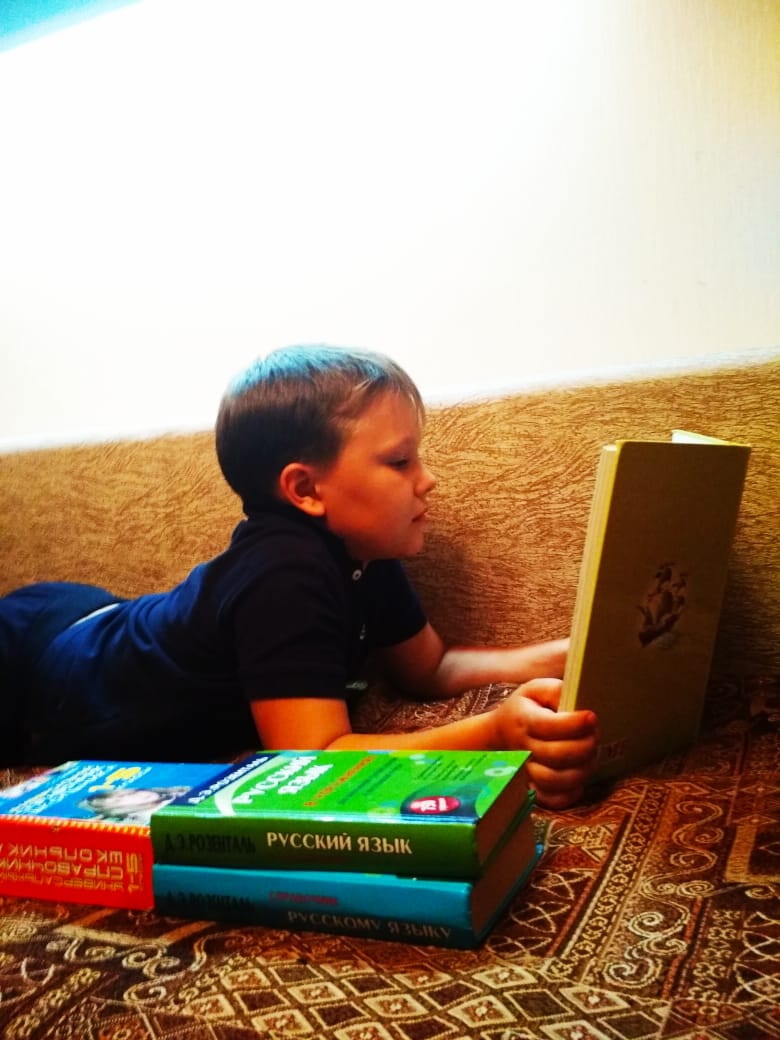 №Наименование мероприятийклассысрокиУчитель№Наименование мероприятий1.Конкурс эссе-сочинений на тему: «Уважение родного языка и языка других народов –долг каждого гражданина»8 А,Б 11А,В9 А, 10 А2-3.09.Зозуля С.И.2.Конкурс синквейнов на тему «Родной язык».8 А,Б 11А,В9 А, 10 5 В03.09.Зозуля С.И.3.Выпуск сборника синквейнов8 А,Б 11А,В9 А, 10 А04.09.Зозуля С.И.4.Конкурс чтецов в режиме он-лайн на тему : « Много языков на  свете»8 А,Б 11А,В9 А, 10 А07 .09.Зозуля С.И.5.Выпуск видеофильма с победителями школьного конкурса чтецов8 А,Б 11А,В9 А, 10 А07 .09.Зозуля С.И.6.Байга – конкурс пословиц и поговорок о языке в режиме он-лайн8 А,Б 11А,В9 А, 10 А07 .09.Зозуля С.И.7.Конкурс знатоков орфоэпических норм в режиме он-лайн 9А08  .09.Зозуля С.И.8.Выпуск он –лайн рекламы о необходимости изучения языков8 А,Б 11А,В9 А, 10 А09.09Зозуля С.И.9.Составление фотоколлажа на тему « Мы изучаем языки»8 А,Б 11А,В9 А, 10 А09.09.Зозуля С.И.